ANESTAR SCHOOLS AGRICULTURE FORM 1  END TERM NAME………………………………….…. ADM NO………….CLASS………Attempt all questions1.Give four importance of land preparation in crop production (4mks)……………………………………………………………………………………………………………………………………………………………………………………………………………………………………………………………………………………………………………………………………………………………………………………………………………………………………………………………………………………………………………………………………………………………………………………………………………………2.List four factors that determines the type of irrigation used in crop production (4mks)………………………………………………………………………………………………………………………………………………………………………………………………………………………………………………………………………………………………………………………………………………………………………………………………………………………………………………………………………………………………….………………………………….………………………………………………………..……………………3.Give five characteristics of fertile soil (5mks)……………………………………………………………………………………………………………………………………………………………………………………………………………………………………………………………………………………………………………………………………………………………….…………….…………………………………………………………..……………………………………………………………………………………………………………………………………………………………………………………………………………………..…………………………………………………………………………………..……………………4. Mention five importance of drainage as a land reclamation method (5mks)………………………………………………………………………………………………………………………………………………………………………………………………………………………………………………………………………………………………………………………………………………………………………….………………………………………………………………..………………………………………………………………………………………………………………………………………………………………………………………………………………….…………..…………………………………………………………………………..……………………5.List four types of livestock farming practices (4mks)………………………………………………………………………………………………………………………………………………………………………………………………………………………………………………………………………………………………………………………………………………..………………………………………………………………………………………..…………………………………………………………………………………………………………………………………………………………………6.list the three types of a spanner and give the maintenance of the spanners (5mks)………………………………………………………………………………………………………………………………………………………………………………………………………………………………………………………………………………………………………………………………………….……………………………………………………………………………………………..……………………7.Define the term minimum tillage and give five minimum tillage practices (6mks)……………………………………………………………………………………………………………………………………………………………………………………………………………………………………………………………………………………………………………………………………………………………………….…………….…………………………………………………..………………………………………………………………………………………………………………………………………………………………………………………………………………………………………………………………………………………………………………………………………………………………………………..……………………….…………………………………………………..……………………8.List four factors that influence soil formation (4mks)…………………………………………………………………………………………………………………………………………………………………………………………………………………………………………………………………………………………………………………………………………………………………………………………………………………………………………………………………………………………..…………………………..……………………………………………………………………..……………………9.Give four importance of treating water (4mks)…………………………………………………………………………………………………………………………………………………………………………………………………………………………………………………………………………………………………………………………………………………………………………………………………………………………………………………………………………………..………………………………..……………………………………………………………………..……………………10.What are some of the agricultural practices that pollute water?(3mks)………………………………………………………………………………………………………………………………………………………………………………………………………………………………………………………………………………………………………………………………………………………..……………………………………………………………………………………………………11.Differentiate between a garden trowel and a masons trowel (2mks)………………………………………………………………………………………………………………………………………………………………………………………………………………………………………………………………………………………………………………………………………………………………………………………………………………………………………………………………12.State two effects of HIV/AIDS on agriculture (2mks)………………………………………………………………………………………………………………………………………………………………………………………………………..……………………………………………………………………………………………………………………………………………….…………………………………………………………………………………………………13.Give the uses and maintenance of the following toolsa)Wheel barrow (2mks)……………………………………………………..……………………………………………………………………………………………………………………………………………………………………………………………………………………………………………………b)Spoke shave (2mks)………………………………………………………………………………………………………………………………………………………………………………………….……………………………………………………………………………………………………………c)milking churn (2mks)…………………………………………………………………………………………………………………………………………………………………………………………………………………………………………………………………………………………14.State the reasons for proper care and maintenance of farm tools and equipments (4mks)…………………………………………………………………………………………………………………………………………………………………………………………………………………..…………………………………………………………………………………………………………………………………………………………………………………………………………………………………………………………………….………………………….………………………………………………………………………..……………………15.Give the 3 fields of horticultural farming and describe what they entail(3mks)……………………………………………………………………………………………………………………………………………………………………………………………………………………………………………………………………………………………………………………………………………………..………………………………………………………………………………………………………16.	The diagram below shows some workshop tools. Study them and answer the questions that follow                           A                                                           B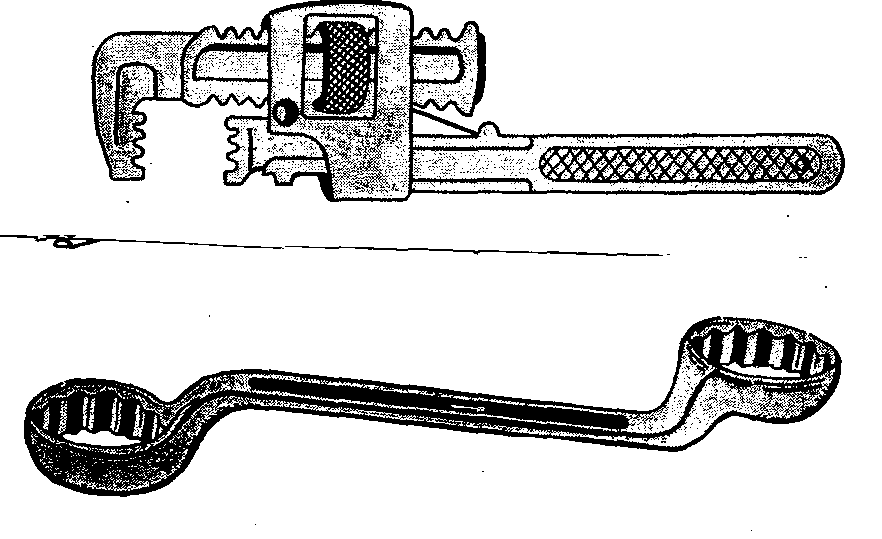 (a) Identify the tools A and B		(2mks)A…………………………………………………..………………………………………B…………………………………………………..………………………………………(b) State the correct use of the tool labeled A		(2mks)…………………………………………………..………………………………………………(c) Explain one maintenance practice carried out on the tool A(1mk)…………………………………………………..…………………………………………………17.	State four catergories of farm tools and equipment(4mks)………………………………………………………………………………………………………………………………………………………………………………………………………………………………………………………………………………………………………………………………………………………..……………………………………………………………………………………………………………………………………………………..………………………………………………………………………………………………………